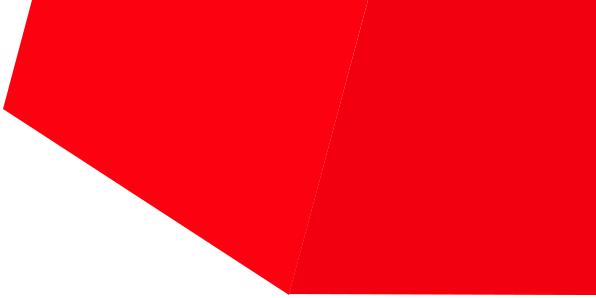 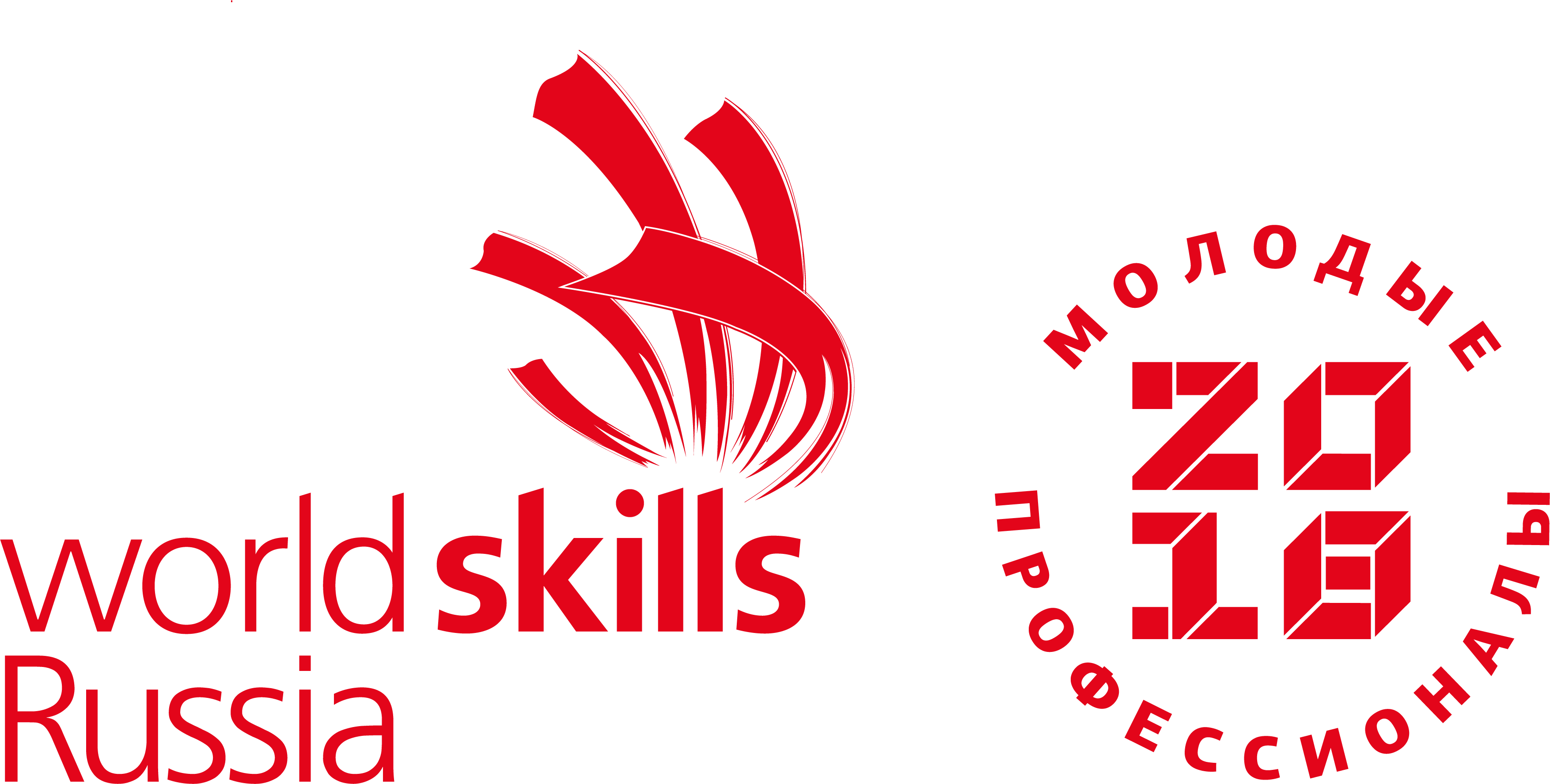 		Список экспертов компетенция«Эстетическая косметология»№ п/пФ.И.О. участникаНаименование профессиональной образовательной организацииКомпетенция «Эстетическая косметология»Компетенция «Эстетическая косметология»Компетенция «Эстетическая косметология»1.Карамышева Ольга ВикторовнаГлавный эксперт Сертифицированный эксперт2.ПавлишинаАрина АндреевнаСалон «Био-Эстетик»3.Кузнецова Наталья Владимировна Студия эстетической медицины "Диана"4.МикляеваЮлия СергеевнаСалон «Био-Эстетик»5.Москвина Елена ЮрьевнаИП Москвина